各少年団代表者各位　　　　　　　　　　　　　NPO法人NORTEスポーツクラブ　事務局選手、父母各位　　　　　　　　　　　　　　　　　　　　　tel769-9922　fax769-9966　　　　　　　　　　　　　　　　　　　　　　　　e-mail：norte-04@amber.plala.or.jp　　　　　　　　　　　　　　　　　　　　　　　　担当：秋元コーチ　090-8425-0341　　　　　　　　　　NORTE　U-15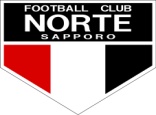 ＜入団ｾﾚｸｼｮﾝのご案内＞第19期のｼﾞｭﾆｱﾕｰｽ選手募集のご案内です。北区、東区、手稲区、小樽・石狩、当別の地域の選手で構成されたｸﾗﾌﾞﾁｰﾑです。札幌ブロックカブスリーグ所属、将来的には北海道カブス昇格とｸﾗﾌﾞ選手権、高円宮杯、全国大会出場を目指し活動をしております。学業との両立・身だしなみ・挨拶・取組姿勢・のOFFの部分と、一対一の球際、２人目・３人目と攻守に関わりを持ったONの部分に焦点を置き、3年間で選手の個性を生かし、助け合うﾁｰﾑﾜｰｸの大切さを伝えて行きたいと考えております。貴チームの元気なサッカー少年を御紹介いただければ幸いです。■　日時　　　平成27年10月12日（月祝日）18：00-20：30■　会場　　　札幌創成高校　石狩グランド（人工芝）　■　持物　　　ｻｯｶｰが出来る服装・ｻｯｶｰｼｭｰｽﾞ・ボール・ドリンク　　　　　　　　　　　　■　募集対象　　　新中学１年生　　　　■　参加申込　10/11日までに事務局までFAX又はメール送信願います。■　参加料　　　　　　　　　無料　　　　　ふりがな■氏名　　　　　　　　　　　　■保護者名　　　　　　　　　　　　　　　　　　　　　　　　　　　　　　　　　　　■tel　■住所　　　　　　　　　　　　　　　　　　　　■fax　　　　　　　■少年団名　　　　　　　　　　■進学先中学　　　　　　　　　　　■ﾎﾟｼﾞｼｮﾝ　　　　　　　　　　■利き足　　　　　■備考　　　　　　　　　　　　　　　　　　　　　　　　　　　　　＜参加申込書＞